基本信息基本信息 更新时间：2024-04-29 10:53  更新时间：2024-04-29 10:53  更新时间：2024-04-29 10:53  更新时间：2024-04-29 10:53 姓    名姓    名龙航龙航年    龄33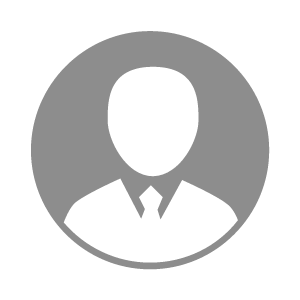 电    话电    话下载后可见下载后可见毕业院校贵州师范学院邮    箱邮    箱下载后可见下载后可见学    历本科住    址住    址贵州省遵义市正安县贵州省遵义市正安县期望月薪面议求职意向求职意向行政人事经理,行政经理,人事经理行政人事经理,行政经理,人事经理行政人事经理,行政经理,人事经理行政人事经理,行政经理,人事经理期望地区期望地区贵州省/遵义市贵州省/遵义市贵州省/遵义市贵州省/遵义市教育经历教育经历就读学校：贵州师范学院 就读学校：贵州师范学院 就读学校：贵州师范学院 就读学校：贵州师范学院 就读学校：贵州师范学院 就读学校：贵州师范学院 就读学校：贵州师范学院 工作经历工作经历工作单位：贵州德越闽黔国际贸易有限公司 工作单位：贵州德越闽黔国际贸易有限公司 工作单位：贵州德越闽黔国际贸易有限公司 工作单位：贵州德越闽黔国际贸易有限公司 工作单位：贵州德越闽黔国际贸易有限公司 工作单位：贵州德越闽黔国际贸易有限公司 工作单位：贵州德越闽黔国际贸易有限公司 自我评价自我评价在任职过程中，先后参与到“正安50万头生猪养殖精准扶贫示范项目”，“务川自治县60万头生猪养殖产业扶贫项目”，负责项目实施的综合管理工作，如期完成项目中要求的基地建设，人才招聘培训等工作。
在多年的农牧行业管理工作中，对于农牧行业较为热爱，有较强的执行力和领导力，在日常工作中责任心较强，在团队方面可以较快融入团队等。在任职过程中，先后参与到“正安50万头生猪养殖精准扶贫示范项目”，“务川自治县60万头生猪养殖产业扶贫项目”，负责项目实施的综合管理工作，如期完成项目中要求的基地建设，人才招聘培训等工作。
在多年的农牧行业管理工作中，对于农牧行业较为热爱，有较强的执行力和领导力，在日常工作中责任心较强，在团队方面可以较快融入团队等。在任职过程中，先后参与到“正安50万头生猪养殖精准扶贫示范项目”，“务川自治县60万头生猪养殖产业扶贫项目”，负责项目实施的综合管理工作，如期完成项目中要求的基地建设，人才招聘培训等工作。
在多年的农牧行业管理工作中，对于农牧行业较为热爱，有较强的执行力和领导力，在日常工作中责任心较强，在团队方面可以较快融入团队等。在任职过程中，先后参与到“正安50万头生猪养殖精准扶贫示范项目”，“务川自治县60万头生猪养殖产业扶贫项目”，负责项目实施的综合管理工作，如期完成项目中要求的基地建设，人才招聘培训等工作。
在多年的农牧行业管理工作中，对于农牧行业较为热爱，有较强的执行力和领导力，在日常工作中责任心较强，在团队方面可以较快融入团队等。在任职过程中，先后参与到“正安50万头生猪养殖精准扶贫示范项目”，“务川自治县60万头生猪养殖产业扶贫项目”，负责项目实施的综合管理工作，如期完成项目中要求的基地建设，人才招聘培训等工作。
在多年的农牧行业管理工作中，对于农牧行业较为热爱，有较强的执行力和领导力，在日常工作中责任心较强，在团队方面可以较快融入团队等。在任职过程中，先后参与到“正安50万头生猪养殖精准扶贫示范项目”，“务川自治县60万头生猪养殖产业扶贫项目”，负责项目实施的综合管理工作，如期完成项目中要求的基地建设，人才招聘培训等工作。
在多年的农牧行业管理工作中，对于农牧行业较为热爱，有较强的执行力和领导力，在日常工作中责任心较强，在团队方面可以较快融入团队等。在任职过程中，先后参与到“正安50万头生猪养殖精准扶贫示范项目”，“务川自治县60万头生猪养殖产业扶贫项目”，负责项目实施的综合管理工作，如期完成项目中要求的基地建设，人才招聘培训等工作。
在多年的农牧行业管理工作中，对于农牧行业较为热爱，有较强的执行力和领导力，在日常工作中责任心较强，在团队方面可以较快融入团队等。其他特长其他特长